City of Woodland Hills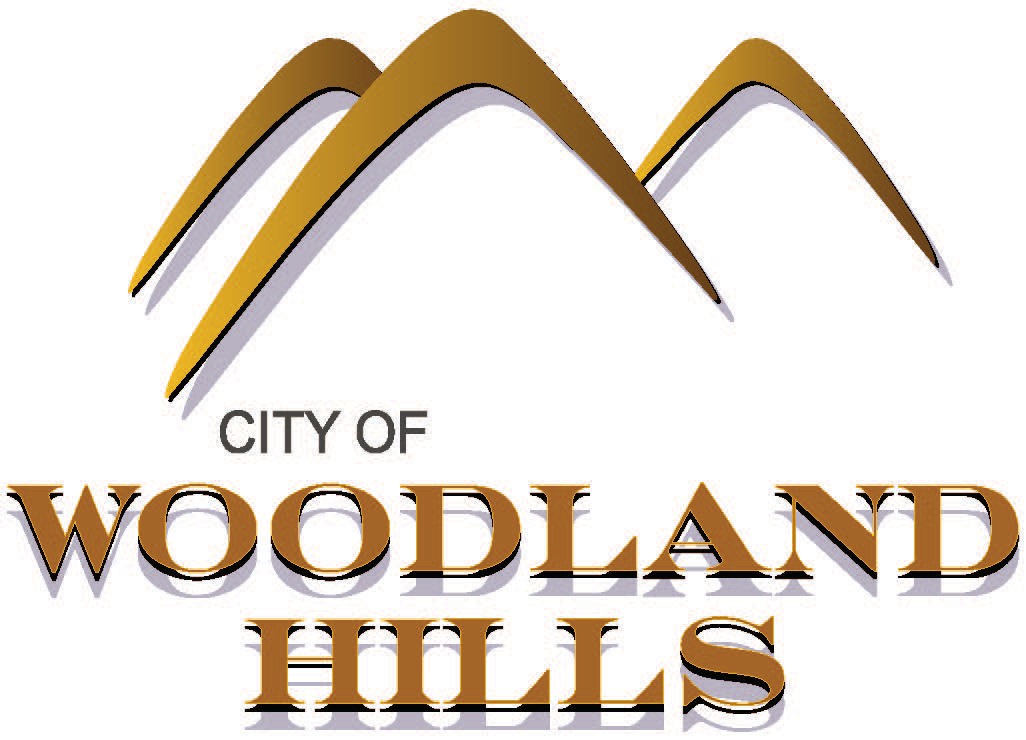  690 S. Woodland Hills Drive Woodland Hills, UT 84653801-423-3900www.woodlandhills-ut.govElection Results:  Results will also be posted on the Utah County Election Web Page As of 11/12/2021 (NOT FINAL) Mayor Round One:                                                              Round Two: Brent Winder-            269 (41.1%)                             Brent Winder-           331 (55.4%) Benjamin J Hillyard-   196 (29.9%)                             Benjamin J Hillyard-   267 (44.6%) Mike Lauritzen-          190 (29%)                                Mike Lauritzen-             eliminated City Council 1st Seat After Three Rounds: Janet Lunt-          415 (65.7%) Toby M. Harding   217 (34.3%) Dorel B. Kynaston-   eliminated  Cody Chamberlain-   eliminated City Council 2nd Seat After Two Rounds: Dorel B. Kynaston-   357 (58.8%) Toby M. Harding-     250 (41.2%) Cody Chamberlain-      eliminated Results will be finalized November 16th, 2021.  